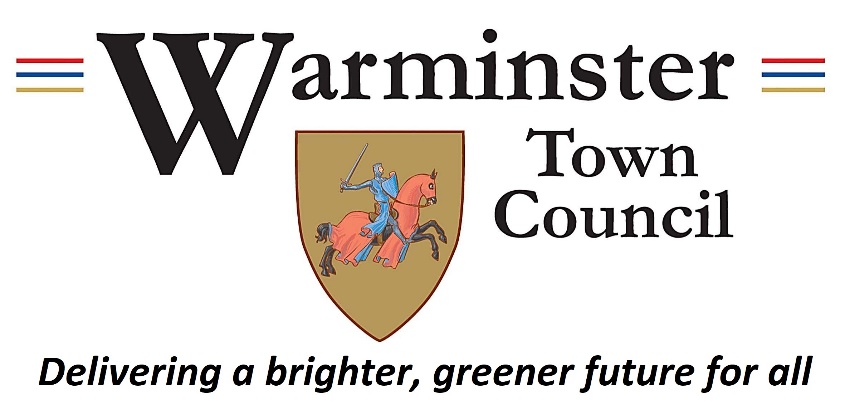 Are recruiting forThe Pavilion Café Casual AssistantWould you like to work as part of a friendly and customer-service based team in The Pavilion Café in The Lake Pleasure Grounds, Warminster?If so, then we are looking to recruit a Casual Assistant with an immediate start. The Casual Assistant will have great customer service skills and will be able to serve freshly ground coffee, cold drinks, ice creams and other light snacks using an Epos till system.The Casual Assistant will undertake a comprehensive induction programme which includes Manual Handling training, Food Safety training and in-house training. Uniform will be provided.Hourly Rate: From £9.18Hours: Varied, Monday – SundayIf you are interested in applying for this position, please contact the Civic Centre Manager or go to the Warminster Town Council website to download an application form and job description.Address: Warminster Civic Centre, Sambourne Road BA12 8LBEmail: civiccentre@warminster-tc.gov.ukTelephone: 01985 214847 (Option 2)Website: www.warminster-tc.gov.uk